                                           Sole Proprietorship Tax Organizer	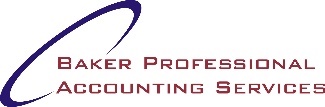 Name of sole proprietorBusiness address (if different from home address)Principal business activity	Date business startedPrincipal product or serviceAccounting method: Cash Accrual Other (specify)Form 1099-MISC. You may receive Form 1099-MISC (instead of Form W-2) if you are not classified as an employee. If you receive Form 1099- MISC, you are generally required to file Schedule C, Profit or Loss From Business, claim any expenses associated with the income received, and must pay self-employment (SE) tax on the income.  * Provide copies of Form W-3, Form 940, Form 941, Form 1096, Form 1099-MISC, and any state tax forms filed.	Generally, you can use either the standard mileage rate or actual expenses to figure the deductible costs of operating your car for business pur- poses. However, to use the standard mileage rate, it must be used in the first year the car is available for business. In later years, you can then choose between either the standard mileage rate method or actual expenses.Meals. You can deduct the cost of meals while traveling away from home on business. You can use the actual cost of your meals or the standard meal allowance per diem, which can vary by location.Travel/Lodging. You can deduct the ordinary and necessary ex- penses of traveling away from your home for business purposes. Included expenses are transportation, airfare, taxi, lodging, etc.Depreciation. Depreciation is the annual deduction that allows you to recover the cost or other basis of your business property over a certain number of years. Depreciation starts when you first use the property in your business. It ends when you either take the property out of service, deduct all your depreciable cost or basis, or no longer use the property in your business. The IRS has outlined a useful life (a set number of  years) for most assets.	Disposition of Property. A disposition of property occurs when you sell property for cash or other property, you exchange property for other property, you transfer property to satisfy a debt, you abandon property, your bank forecloses or repossesses your property, or your property is damaged, destroyed, or stolen and you receive property or money in payment.Area of home must be exclusively used for business except for storage or day care. Note: Managing rental activities or investments does not qualify for business use of the home.Enter below only the expenses paid during the period the home was used for business.Direct expenses benefit only the business use portion of the home. This includes painting or repairs exclusively for the business area.Indirect expenses are for keeping up and running the entire home, such as mortgage interest and property taxes.If you bought or sold your home during 2017, copy this worksheet and fill out one for each home.Depreciation of the HomeThe exclusive use test is met if an area of the home is used only for business. The area can be a room or other separately identifi- able space. The space does not need to be marked off by a perma- nent partition. This test is not met if the taxpayer uses the area both for business and for personal purposes, such as a den used for business during the day and TV viewing during the evening.The exclusive use test is not required for:An area used on a regular basis for storage of inventory or product samples.A home used as a day care facility.Storage of inventory or product samples—exception to exclusive use test. A taxpayer using part of a home for business to store inventory or product samples is not required to meet the exclusive use test. However, the tax- payer must meet all the following tests.The taxpayer is in the business of selling products at wholesale or retail.The inventory or product samples are kept in the home for use in the business.The taxpayer’s home is the only fixed location of the business.The storage space is used on a regular basis.The storage space is a separately identifiable space suitable for storage.The regular use test means a taxpayer must use a specific area of the home for business on a regular basis. Incidental or occasional business use is not regular use. All facts and circumstances are considered in determining whether the business use is regular.To satisfy the trade or business use test, the portion of the home used for business must be used in connection with a trade or business. If the business use is for a profit-seeking activity that is not a trade or business, the deduction is not allowed.A trade or business can have more than one location. To quali- fy for a business use of home deduction, the home must be the principal place of business for that trade or business. To make this determination, the following are considered.The relative importance of the activities performed at each place where business is conducted, andThe amount of time spent at each place where business is conducted.A home office qualifies under this test if:The home office is used exclusively and regularly for administrative or management activities of the trade or business.There is no other fixed location where substantial administrative or management activities are conductedSE tax is a Social Security and Medicare tax primarily for indi- viduals who are self-employed. It is similar to the Social Security and Medicare tax withheld from the pay of most wage earners. Your payments of SE tax contribute to your coverage under the Social Security system. Social Security coverage provides you with retirement benefits, disability benefits, survivor benefits, and hospital insurance (Medicare) benefits.You must pay SE tax if your net earnings from self-employment were $400 or more, or you had church employee income of $108.28 or more. The SE tax rules apply no matter how old you are and even if you are already receiving Social Security or Medicare benefits.For 2018, the SE tax rate on net earnings is 15.3% (12.4% for Social Security plus 2.9% for Medicare). Only the first $128,400 (2018) of combined wages, tips, and net earnings is subject to the 12.4% Social Security part of SE tax.YesNoWas the primary purpose of the business activity to realize a profit?YesNoDid you materially participate in the operation of this business?YesNoHas the business reported any losses in prior years?Yes	NoDoes the business file under a calendar year? (If no, list the fiscal year.)Does the business file under a calendar year? (If no, list the fiscal year.)Does the business file under a calendar year? (If no, list the fiscal year.)Does the business file under a calendar year? (If no, list the fiscal year.)Does the business file under a calendar year? (If no, list the fiscal year.)Does the business file under a calendar year? (If no, list the fiscal year.)Sole Proprietor Specific QuestionsSole Proprietor Specific QuestionsSole Proprietor Specific QuestionsSole Proprietor Specific QuestionsSole Proprietor Specific QuestionsSole Proprietor Specific QuestionsSole Proprietor Specific QuestionsYes	NoDid you pay any family members for services?Did you pay any family members for services?Did you pay any family members for services?Did you pay any family members for services?Did you pay any family members for services?Did you pay any family members for services?Yes	NoDid you make any payments of $600 or more to subcontractors, attorneys, accountants, directors, etc.?Did you make any payments of $600 or more to subcontractors, attorneys, accountants, directors, etc.?Did you make any payments of $600 or more to subcontractors, attorneys, accountants, directors, etc.?Did you make any payments of $600 or more to subcontractors, attorneys, accountants, directors, etc.?Did you make any payments of $600 or more to subcontractors, attorneys, accountants, directors, etc.?Did you make any payments of $600 or more to subcontractors, attorneys, accountants, directors, etc.?Yes	NoIf Yes, did you issue Form 1099-MISC? List name and social security number (SSN) for each person to whom you paid $600 or more.If Yes, did you issue Form 1099-MISC? List name and social security number (SSN) for each person to whom you paid $600 or more.If Yes, did you issue Form 1099-MISC? List name and social security number (SSN) for each person to whom you paid $600 or more.If Yes, did you issue Form 1099-MISC? List name and social security number (SSN) for each person to whom you paid $600 or more.If Yes, did you issue Form 1099-MISC? List name and social security number (SSN) for each person to whom you paid $600 or more.If Yes, did you issue Form 1099-MISC? List name and social security number (SSN) for each person to whom you paid $600 or more.Yes	NoNameNameNameSSNSSNSSNYes	NoNameNameNameSSNSSNSSNYes	NoDid you make, or do you plan to make, any contributions to a self-employed retirement plan?Did you make, or do you plan to make, any contributions to a self-employed retirement plan?Did you make, or do you plan to make, any contributions to a self-employed retirement plan?Did you make, or do you plan to make, any contributions to a self-employed retirement plan?Did you make, or do you plan to make, any contributions to a self-employed retirement plan?Did you make, or do you plan to make, any contributions to a self-employed retirement plan?Yes	NoType of planType of planType of planAmount contributedAmount contributed$Yes	NoDid you pay for your own health/dental insurance? If Yes, provide amount of premiums paid during the year.Did you pay for your own health/dental insurance? If Yes, provide amount of premiums paid during the year.Did you pay for your own health/dental insurance? If Yes, provide amount of premiums paid during the year.Did you pay for your own health/dental insurance? If Yes, provide amount of premiums paid during the year.Did you pay for your own health/dental insurance? If Yes, provide amount of premiums paid during the year.$Yes	NoDid you have any employees?Did you have any employees?Did you have any employees?Did you have any employees?Did you have any employees?Did you have any employees?Yes	NoDid you have any bartering transactions in 2018?Did you have any bartering transactions in 2018?Did you have any bartering transactions in 2018?Did you have any bartering transactions in 2018?Did you have any bartering transactions in 2018?Did you have any bartering transactions in 2018?Sole Proprietor Business IncomeSole Proprietor Business IncomeSole Proprietor Business IncomeSole Proprietor Business IncomeSole Proprietor Business IncomeSole Proprietor Business IncomeSole Proprietor Business IncomeGross receipts or sales (if you received Forms 1099-MISC, list name of payer and amount separately from gross receipts or sales)Gross receipts or sales (if you received Forms 1099-MISC, list name of payer and amount separately from gross receipts or sales)Gross receipts or sales (if you received Forms 1099-MISC, list name of payer and amount separately from gross receipts or sales)Gross receipts or sales (if you received Forms 1099-MISC, list name of payer and amount separately from gross receipts or sales)Gross receipts or sales (if you received Forms 1099-MISC, list name of payer and amount separately from gross receipts or sales)Gross receipts or sales (if you received Forms 1099-MISC, list name of payer and amount separately from gross receipts or sales)$Form 1099-MISCForm 1099-MISC$Form 1099-KForm 1099-K$Form 1099-MISCForm 1099-MISC$Form 1099-KForm 1099-K$Total of all Forms 1099-MISC and 1099-K receivedTotal of all Forms 1099-MISC and 1099-K receivedTotal of all Forms 1099-MISC and 1099-K receivedTotal of all Forms 1099-MISC and 1099-K receivedTotal of all Forms 1099-MISC and 1099-K receivedTotal of all Forms 1099-MISC and 1099-K received$Returns and allowancesReturns and allowancesReturns and allowancesReturns and allowancesReturns and allowancesReturns and allowances$ (	)Other income (not included in gross receipts above)Other income (not included in gross receipts above)Other income (not included in gross receipts above)Other income (not included in gross receipts above)Other income (not included in gross receipts above)Other income (not included in gross receipts above)$Sole Proprietor Cost of Goods Sold (for manufacturers, wholesalers, and businesses that make, buy, or sell goods)Sole Proprietor Cost of Goods Sold (for manufacturers, wholesalers, and businesses that make, buy, or sell goods)Sole Proprietor Cost of Goods Sold (for manufacturers, wholesalers, and businesses that make, buy, or sell goods)Sole Proprietor Cost of Goods Sold (for manufacturers, wholesalers, and businesses that make, buy, or sell goods)Inventory at the beginning of the yearInventory at the beginning of the yearInventory at the beginning of the year$PurchasesPurchasesPurchases$Cost of laborCost of laborCost of labor$Materials and suppliesMaterials and suppliesMaterials and supplies$Inventory at the end of the yearInventory at the end of the yearInventory at the end of the year$Sole Proprietor Business ExpensesSole Proprietor Business ExpensesSole Proprietor Business ExpensesSole Proprietor Business ExpensesAdvertising$Meals – business$Bad debts$Office supplies$Bank charges$Start-up costs (first year of business)$Business licenses$Pension and profit sharing plans$Commissions and fees$Rent or lease – car, machinery, equipment$Contract labor*$Rent or lease – other business property$Employee benefit programs$Repairs and maintenance$Employee health care plans$Supplies (not included in inventory cost)$Entertainment$Taxes – payroll*$Gifts$Taxes – property$Insurance (other than health insurance)$Taxes – sales$Interest – mortgage$Taxes – state$Interest – other$Telephone$Internet service$Utilities$Legal and professional services$Wages*$Management fees$Other$Other Business Expenses – List out type and expense amountOther Business Expenses – List out type and expense amountOther Business Expenses – List out type and expense amountOther Business Expenses – List out type and expense amountOther Business Expenses – List out type and expense amountOther Business Expenses – List out type and expense amountOther Business Expenses – List out type and expense amountOther Business Expenses – List out type and expense amount$$$$$$$$$$$$$$$$$$$$Car Expenses (use a separate form for each vehicle)Car Expenses (use a separate form for each vehicle)Car Expenses (use a separate form for each vehicle)Car Expenses (use a separate form for each vehicle)Car Expenses (use a separate form for each vehicle)Car Expenses (use a separate form for each vehicle)Car Expenses (use a separate form for each vehicle)Car Expenses (use a separate form for each vehicle)Make/ModelMake/ModelMake/ModelMake/ModelMake/ModelDate car placed in serviceDate car placed in serviceDate car placed in serviceYes	NoCar available for personal use during off-duty hours?Car available for personal use during off-duty hours?Car available for personal use during off-duty hours?Car available for personal use during off-duty hours?Yes	NoDo you (or your spouse) have any other cars for personal use?Do you (or your spouse) have any other cars for personal use?Do you (or your spouse) have any other cars for personal use?Do you (or your spouse) have any other cars for personal use?Did you trade in your car this year?	Yes	NoDid you trade in your car this year?	Yes	NoDid you trade in your car this year?	Yes	NoYes	NoDo you have evidence?Do you have evidence?Do you have evidence?Do you have evidence?Cost of trade-in$Trade-in value$Trade-in value$Yes	NoIs your evidence written?Is your evidence written?Is your evidence written?Is your evidence written?Cost of trade-in$Trade-in value$Trade-in value$MileageMileageMileageMileageMileageActual ExpensesActual ExpensesActual ExpensesBeginning of year odometerBeginning of year odometerGas/oil$$End of year odometerEnd of year odometerInsurance$$Business mileageBusiness mileageParking fees/tolls$$Commuting mileageCommuting mileageRegistration/fees$$Other mileageOther mileageRepairs$$City visited (for per diem)# of days in cityCity visited (for per diem)City visited (for per diem)City visited (for per diem)# of days in city# of days in cityTravel expensesTravel expensesTravel expensesTravel expensesTravel expensesTravel expensesTravel expensesAirfare$Other travel expenses (describe below)Other travel expenses (describe below)Other travel expenses (describe below)Other travel expenses (describe below)Other travel expenses (describe below)Bus, train, taxi$$$Entertainment$$$Lodging$$$Parking and tolls$$$Meals (actual receipts)$$$Equipment Purchases – Enter the following information for depreciable assets purchased that have a useful life greater than one yearEquipment Purchases – Enter the following information for depreciable assets purchased that have a useful life greater than one yearEquipment Purchases – Enter the following information for depreciable assets purchased that have a useful life greater than one yearEquipment Purchases – Enter the following information for depreciable assets purchased that have a useful life greater than one yearEquipment Purchases – Enter the following information for depreciable assets purchased that have a useful life greater than one yearEquipment Purchases – Enter the following information for depreciable assets purchased that have a useful life greater than one yearEquipment Purchases – Enter the following information for depreciable assets purchased that have a useful life greater than one yearAssetAssetDate purchasedCostDate placed in serviceDate placed in serviceNew or used?$$$$$$$$$$Equipment Sold or Disposed of During YearEquipment Sold or Disposed of During YearEquipment Sold or Disposed of During YearEquipment Sold or Disposed of During YearEquipment Sold or Disposed of During YearAssetDate out of serviceDate soldSelling price/FMVTrade-in?$$$$All TaxpayersAll TaxpayersFor Day Care OnlyFor Day Care OnlyA) Business use area (square footage)1) Hours used for day careB) Total area of home (square footage)2) Total hours in year8,760 hrs.DirectIndirectDirectIndirectMortgage interest$$Repairs and maintenance$$Property taxes$$Utilities$$Insurance$$Other$$Rent$$Other$$Lower of cost or fair market value of home$Improvements?Yes	NoValue of land$Casualty losses in 2018?Yes	No1) Exclusive Use Test—Business Use of Home1) Exclusive Use Test—Business Use of Home1) Exclusive Use Test—Business Use of Home1) Exclusive Use Test—Business Use of Home